This file has been cleaned of potential threats. To view the reconstructed contents, please SCROLL DOWN to next page. If you confirm that the file is coming from a trusted source, you can send the following SHA-256 hash value to your admin for the original file.88ff2c5390a0c8caab8d13d6470de1d7952fe0556bd4b2eccd51ebcd52c48c6d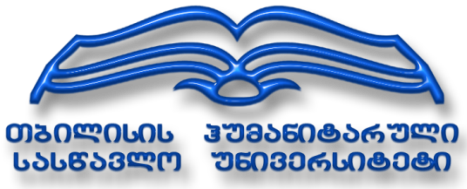 თბილისის ჰუმანიტარული სასწავლო უნივერსიტეტიTbilisi Humanitarian Teaching University I ონლაინ საერთაშორისო სამეცნიერო-პრაქტიკული ინტერდისციპლინური კონფერენცია, 27 მაისი, 2021 The 1st Online International Scientific-Practical Interdisciplinary Conference May 27, 2021პროგრამაConference programMay 27, 2021კონფერენციის საორგანიზაციო კომიტეტიConference Organizing CommitteeAssoc. Prof., Dr. Marine Shavlakadze - The head of the research and development center at the Tbilisi Humanitarian Teaching University;Assoc. Prof. Maia Meladze – Grigol Robakidze University; Senior specialist of the research and development center at theTbilisi Humanitarian TeachingUniversity;Prof., Dr. Lia Chighlashvili - Tbilisi Humanitarian Teaching University;Prof., Dr.  Nona Gelitashvili - Tbilisi Humanitarian Teaching University;Prof., Dr. Irine Arjevanidze  -Tbilisi Humanitarian Teaching University;Prof., Dr. Ilona Sakvarelidze - Tbilisi Humanitarian Teaching University;Assoc. Prof., Dr. Nino Abaishvili - Tbilisi Humanitarian Teaching University;რეგლამენტი:მოხსენება – 15 წთ.დისკუსია – 5 წთ.Regulations:Report - 15 minutes.Discussion - 5 minutesThe official language of the Conference is English, although oral presentations can also be in Georgian and sessions will be organised accordinglyI სექცია Section Iჰუმანიტარული მეცნიერებები, ფსიქოლოგია Humanities, Psychologyსექციის მოდერატორი  - ირინა არჯევანიძე Moderator of the section - Irina Arjevanidzeსექციაზე დასასწრებად გთხოვთ გამოიყენოთ ლინკი Please use the link to attend the sectionhttps://us04web.zoom.us/j/5586393281?pwd=SFVuYndGWUNSY2E5LzBPWU1LdzNjdz09
ID: 558 639 3281
პაროლი: la2543bc10:00-10:10 კონფერენციის გახსნა                       Opening of the conference10:10-10:30 მარიამ გაგნიძე “ადაპტაციური პროცესების ზოგიერთი მექაზნიმები”, ჰუმანიტარული ფაკულტეტი, ფსიქოლოგია, ხელმძღვანელი ბიოლოგიის დოქტორი მართა კლდიაშვილი;10:30-10:50  Irine Arjevanidze  “Textological Works of XIX Century Georgia“,  Academic Doctor of Philology Tbilisi Humanitarian Teaching University, Professor;10:50-11:10 Ekaterine Maruashvili   “Anthropological linguistics”, Doctor of Philology, Invited Lecturer at the Tbilisi Humanitarian Teaching University;11:10-11:30 Ekaterine Sulukhia “Individual Characteristics of a Military Person”, Invited Lecturer of the Bachelor's Program in Psychology, Faculty of Humanitiesof Tbilisi Humanitarian Teaching University, Academic Doctor of Social Sciences. Psychologist of the Special Tasks Department of the Ministry of Internal Affairs, Police Major;11:30-11:50  კონფერენციის დახურვა                      Conference closingII სექციაSection IIეკონომიკა, ბიზნესი და ტურიზმიEconomy, Business and Tourismსექციის მოდერატორები:  ნონა გელიტაშვილი და მაია მელაძე            Moderators of the section: Nona Gelitashvili and Maia Meladze            სექციაზე დასასწრებად გთხოვთ გამოიყენოთ ლინკი           Please use the link to attend the section             https://zoom.us/j/7655617931?pwd=ZXpDNW9SSWtlQ2tudkQxRnFPT3Q1dz0910:00-10:10 კონფერენციის გახსნა                       Opening of the conference10:10-10:30  Nona Gelitashvili, Affiliated Professor of Tbilisi Humanitarian Teaching University Sofiko Dzhvarsheishvili Invited Lecturer - “The foreign direct investment environment in Georgia: challenges and prospects”;10:30-10:50  Olena Melnyk,  Assoc. Prof., Dr., Head of the Project Division at Sumy National Agrarian University, board member of NGO APREI, Ukraine -“EUROPEAN GREEN DEAL: CHALLENGES AND PROSPECTS FOR UKRAINE”10:50-11:10  Ana Gvaramadze Affiliated Assistant of Tbilisi Humanitarian teaching university;Ph. D Student, Grigol Robakidze University; The supervision of Associate Professor Maia Meladze - “Situational Analysis of Health and Medical Tourism in Some Countries and its Perspectives in Georgia”,11:10-11:30  Tatyana LipaiProfessor of the Department of Management and Economics of Education, Minsk City Institute for the Development of Education Chen Taogen, Department of Economics and Enterprise Management of the YankaKupala State University of Grodno“ - IMPORTANCE OF MOTIVATION IN MANAGEMENT ENTERPRISES”,11:30-11:50  Bruno Varela  Coimbra Business School. The supervision of Prof. Isabel Pedrosa and Prof. Jorge Bernardino -“Business Intelligence applied to Sentiment Analysis in a Higher Education Institution”.11:50-12:10  Salome Bestaeva Ph. D Student, Grigol Robakidze University; The supervision of Associate Professor Maia Meladze - “Mice Tourism possibilities in the pandemic reality”;12:10-12:30 Ana Sofia Apolónia  Student of PhD in Tourism at Aveiro’s University in Portugal.Prof. Belém Barbosa is supervisor - “eWOM and tourism destination competitiveness: a theoretical framework”.;12:30-12:50 Nino Sachaleli Ph. D Student, Grigol Robakidze University; The supervision of Associate Professor Tamar Koblianidze “Cultural Tourism: Meaning and Opportunities”;12:50-13:10 Tamar Koblianidze Associate Professor, Georgian Technical University- “Wine tourism as the main component of agritourism- case from Georgia”;13:10-13:30 Tamara Sajaia Affiliated Assistant Professor, Irina Benia Affiliated Associate Professor of Tbilisi Humanitarian Teaching University -“The role and impact of social networks on modern society and business development”;13:30-13:50  Maia Meladze Associate Professor, Grigol Robakidze University - Using traditional architecture and lifestyle to brand Georgia as a tourist country;13:50-14:10 Break14:10-14:30 Givi Makalatia აფილირებული ასოცირებული პროფესორი, თბილისის ჰუმანიტარული სასწავლო უნივერსიტეტი - "საქართველოსეკონომიკისგამოწვევები Covid 19-ის პანდემიამდე, პანდემიის პირობებში და პოსტპანდემიურ პერიოდში".14:30-14:50   Irma Molashkhia  Affiliated Associate Professor (THU) - “The role of innovative technologies in business development”;14:50-15:10 Archil Jangulashvili - Affiliated Assistant of Tbilisi Humanitarian teaching university;Ph. D Student, Caucasus International University; The supervision of Associate Professor Maia Meladze -"Problems of domestic tourism development in Georgia";15:10-15:30 Eka Gigolashvili თბილისის ჰუმანიტარული სასწავლო უნივერსიტეტი;დოქტორანტი, საქართველოს ტექნიკური უნივერსიტეტი - “მცირედასაშუალოსაწარმოებისეკონომიკურიზრდისთანამედროვეგამოწვევებისაქართველოში”,15:30-15:50    Lela Kochlamazashvili -Prof. Georgian Technical University; - "Some Issues of Advertising Impact";15:50-16:10კონფერენციის დახურვა                       Conference closingIII  სექციაSection IIIსამართალმცოდნეობა Lawსექციის მოდერატორი ლია ჭიღლაშვილიModerators of the section: Lia Chighlashviliსექციაზე დასასწრებად გთხოვთ გამოიყენოთ ლინკი             Please use the link to attend the sectionhttps://us02web.zoom.us/j/845206675510:00-10:10 კონფერენციის გახსნა                       Opening of the conference10:10-10:30 Meri Ketiladze “News related with bankruptcy application in insolvency law”, Caucasus International University PhD student , Supervisor of the thesis - Prof. Dr. Lia Chiglashvili;10:30-10:50  Kaupo Kendi "The International Criminal Court, its mandate and activities in Georgia",    PhD in Philosophy and MA in Continental Philosophy degrees from the University of Warwick (UK), Representative/Chief of the ICC Country Office in Georgia;10:50-11:10  Tamar Chitoshvili “Agricultural land as an object of property rights and the means of security”, Doctor of Law, Professor Iv. Javakhishvili Tbilisi State University, Faculty of Law Tbilisi Humanitarian Teaching University, Faculty of Law;11:10-11:30  Archil Loria “The Essence of Violence and the Problems of Its Legal Regulation”, Doctor of Law, Professor, Member of the Union of Law Scientists of Georgia;11:30-12:50   Ketevan Mchelishvili-Hedrikh “The Distinction between Negligence and Accident in Medical Criminal Law”, JUDr from  Albert Ludwig University,  Freiburg, Germany; Master of Law  from Friedrich Schiller University, Jena, Germany, Associate Professor at the University of Georgia;12:50-13:10  Manana Khvedelidze “Legal aspects of structural development of the state constitutions of XYIII - XX Centuries”, Doctor of Law, Affiliated  Professor of the Tbilisi humanitarian Teaching University13:10 -13:30   Break13:30-13:50 David Tsulaia “The Concept of Crime according to Emily Durkheim”, Doctoral Student, Tbilisi State University, the Faculty of Law Lecturer, Assistant Professor of the East European University;13:50-14:10  Kakha Tsikarishvili  "State of judicial reform in Georgia - lessons learned".  Doctoral Student, Tbilisi State University, the Faculty of Law, Professor of Ceorgian Institute of Public Affaires.14:10-14:30  Lela Nadibaidze “Determining the origin of children from unmarried parents by administrative and judicial procedure”,  Doctor of Law, Tbilisi Humanitarian Teaching University, Affiliate Professor of Private Law;14:30-14:50  Lia Chighlashvili “The Procedure for Determining the Status of a Single Parent and Related Legal Lacunas”, Doctor of Law, Affiliated  Professor of the Tbilisi humanitarian Teaching University , Dean of the Faculty of Law, Member of the Union of Law Scientists of Georgia;14:50-15:10  კონფერენციის დახურვა                      Conference closingIV სექციაSection IVსტომატოლოგია, ფარმაცია და საბუნებისმეტყველო მეცნიერებებიDentistry, Pharmacy and Natural Sciencesსექციის მოდერატორები: ილონა საყვარელიძე, ნინო აბაიშვილი და მარინე შავლაყაძეModerators of the section: Ilona Sakvarelidze, Nino Abaishvili and Marine Shavlakadzeსექციაზე დასასწრებად გთხოვთ გამოიყენოთ ლინკი                        Please use the link to attend the sectionJoin Zoom Meetinghttps://us04web.zoom.us/j/2593607575?pwd=c0l0Uk5sNG5TQk5tOEhLNVNSUGt1UT09Meeting ID: 259 360 7575Passcode: YX06Ue10:00-10:10 კონფერენციის გახსნა                       Opening of the conference10:10-10:30 S.Rigvava, L.Gubeladze, M.Natidze, N.Karumidze, D.Gogiashvili, T.Dalaqishvili, T.Turiashvili, L.Kavtaradze, T.Torok “Development of Antistaphylococcus Polyclonal Immunoglobulin Receiving Technology”, George Eliava Institute of Bacteriophages, Microbiology and Virology;10:30-10:50 Marine Shavlakadze "The study of the Industrial heavy metal contaminated wastewaters." Assoc. Prof., Dr.Tbilisi Humanitarian Teaching University;10:50-11:10  Mariam Lazarashvili “Assessment of the ecological condition of rivers polluted with industrial waste”, student, Tbilisi Humanitarian Teaching University;11:10-11:30 Izolda Didbaridze, Tengiz Tsivtsivadze*, Nestan Bregadze „Coordination compounds tetrathiarsenates(V) Mn(II) and Ni(II) with Ortho-phenylenediamine“. Akaki Tsereteli State University, Georgian Technical University;11:30-11:50 David Dzneladze “პრეპარატ კამელინის ქიმიური შემადგენლობის შესწავლა და მისი გავლენა ორგანიზმის იმუნურ სისტემაზე”;11:50-12:10  Suman Dhungel  “Isolation of alkaloids from Stephania glandulifera Miers and their cytotoxicity study in LN-229 human brain glioblastoma cell line as well as molecular docking and ADMET study” Address- Kathmandu-Nepal, Research direction- Drug Discovery;12:10-12:30 Ekaterine Sanikidze "ჯანდაცვის პოლიტიკა და ადამიანის უფლებები- კოვიდ19- ის ეთიკურ- სამართლებრივი საკითხები";12:30-12:50 Shorena Kupreishvili, Paata Sichinava, Tamriko Supatashvili “კლიმატის ცვლილების ფონზე კოლხეთის დაბლობის მდინარეებში კალაპოტურ პროცესებზე მოქმედი ფაქტორების შესწავლა”;12:50 -16: 00   Break16:00-16:20 Khatina Kiknadze  „Cohesive debris flow phenomena, morphometry and theoretical basis of processes assessement“, PhD student, Georgian Technical University16:20-16:50  Lia Maisaia „mudflows, types of anti-mudflow and regulation structures“, PhD student, Georgian Technical University16:50-17:10 Dodo Magradze “პლასტმასის მოსახსნელი პროთეზის ბაზისის სადეზინფექციო საშუალების შედარებითი დახასიათება”;17:10-17:30 Tengiz Machaladze, Madona samkharadze, Nino KaKhidze “Cristalizaton of amorphous boron by hte calorimetric method”. Rafiel Agladze Institute of Inorganic Chemistry and Eleqtrochemistry, I.Javakhishvili Tbilisi state University, Tbilisi. Akaki Twereteli State University, kutaisi , Georgia.17:30-17:50 Imeda Rubashvili “Quantitative Estimation of the Total Anthocyanins Content in the Grape Processing Waste Materials”, Petre Melikishvili Institute of Physical and Organic Chemistry at Ivane Javakhishvili Tbilisi State University, Assoc. Prof., Tbilisi Humanitarian Teaching University;17:30-17:50  კონფერენციის დახურვა	          Conference closing